Рысухина Дарья Александровна, 3 курс, 11-Д-16ГБПОУ «Волгоградский техникум энергетики и связи», г. ВолгоградРуководитель: Соколова Едена Александровна, мастер производственного обучения, преподаватель«Моя семья - моя крепость »Каждый человек ценит свой дом и свою семью. Ведь дом считается нашей крепостью, где можно всегда спрятаться от любых проблем, где живут люди, которые поймут и помогут, морально поддержат. Чтобы не случилось в нашей жизни, какими бы мы не были, у нас есть наша семья, которая примет нас такими какие мы есть, и совсем не важно во что мы одеты или как мы выглядим. Семья - это самое важное в жизни каждого.Я хочу рассказать о своей семье. Наша семья не богата, живём мы не лучше и не хуже других. В общем самая обычная семья. Семья наша большая: мама, папа, и пятеро детей. Я самая старшая, поэтому большая ответственность за малышей на мне. Мои родители очень много работают, чтобы прокормить нас, но мы так же всячески помогаем им. У нас в семье хорошее взаимопонимание, но иногда можем и поругаться, ведь всё идеально только в сказках. "Сначала сказал, потом подумал" эта фраза про нас, часто рубим сгоряча, и достаточно часто не слушаем друг друга, но в экстренных ситуациях всегда готовы помочь. Мы всегда держимся друг за друга, скорее всего я бы не смогла прожить и дня без своей семьи. В нашей семье есть несколько дат, которые мы отмечаем и все принимают участие в этих праздниках. Одна из них — это годовщина свадьбы наших родителей, мы, обычно накрываем на стол всякие вкусности и слушаем истории родителей.Подводя к концу свой рассказ, хочу сказать, что личность вырастает только в семье и какими бы мы не были обстоятельства только семья будет всегда с нами.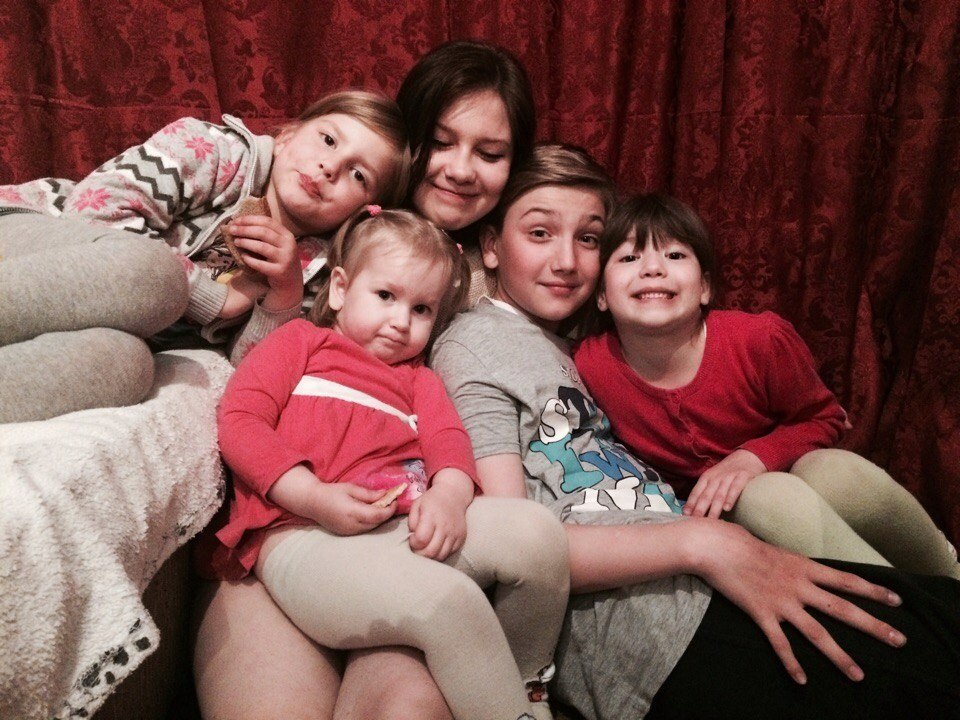 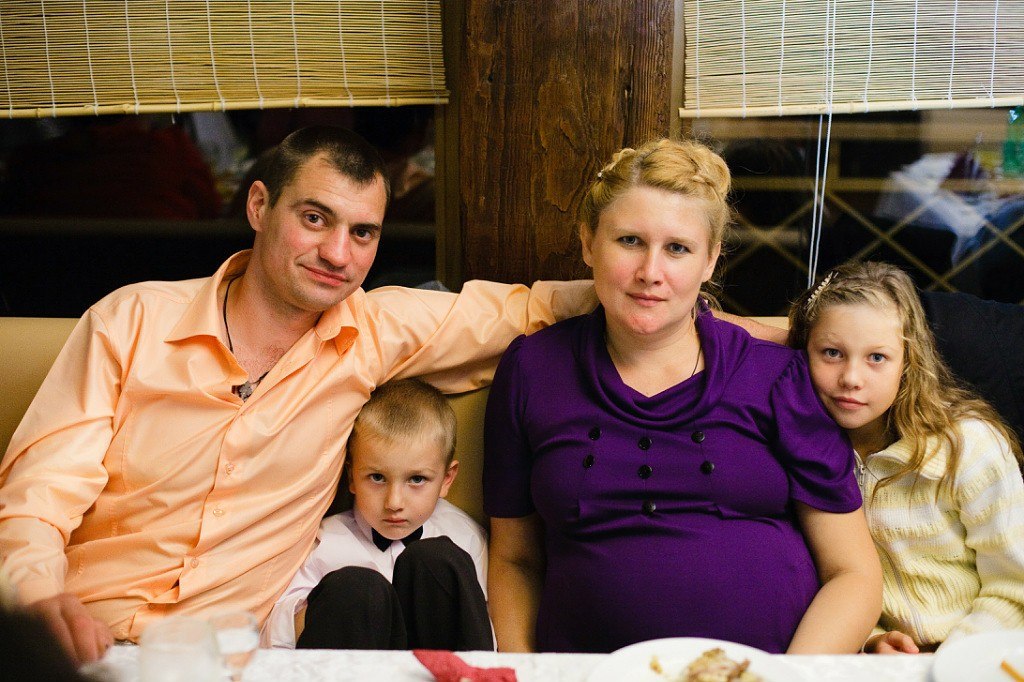 